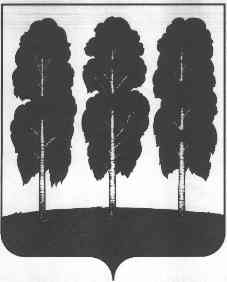 АДМИНИСТРАЦИЯ БЕРЕЗОВСКОГО РАЙОНАХАНТЫ-МАНСИЙСКОГО АВТОНОМНОГО ОКРУГА – ЮГРЫРАСПОРЯЖЕНИЕ  от 24.07.2019  			        		                         	                            № 562-рпгт. БерезовоО внесении изменений в распоряжение администрации Березовского района от 17.04.2019 № 286-р «Об утверждении публичной декларации о результатах реализации мероприятий муниципальной программы «Современная транспортная  система Березовского района»   В целях приведения муниципального правового акта в соответствие с муниципальной программой «Современная транспортная система Березовского района», утвержденной постановлением администрации Березовского района 29.10.2019 №930: Приложение к распоряжению администрации Березовского района от 17.04.2019 № 286-р «Об утверждении публичной декларации о результатах реализации мероприятий муниципальной программы «Современная транспортная система Березовского района» изложить в следующей редакции согласно приложению к настоящему распоряжению.2. Разместить настоящее распоряжение на официальном  веб-сайте органов местного самоуправления Березовского района.3. Настоящее распоряжение вступает в силу после его подписания.И.о. главы района                                                                                            С.Н.ТитовПриложение к  распоряжению администрации Березовского районаот 24.07.2019 года № 562-рРезультаты реализации мероприятий муниципальной программы «Современная транспортная система Березовского района»№ п/пНаименование результата <2>Значение  результата (ед. измерения)<3>Срок исполнения<4>Наименование мероприятия (подпрограммы) муниципальной программы, направленного на достижение результата)<5>Объем финансирования мероприятия (подпрограммы, тыс. руб)<6>1234561.Количество перевезенных пассажиров автомобильным транспортом2 750(пасс)2030Мероприятие 1.1. «Обеспечение доступности и качества транспортных услуг автомобильным транспортом»49 310,02.Количество перевезенных пассажиров воздушным транспортом11 100(пасс)2030Мероприятие 2.1. «Обеспечение доступности и повышения качества транспортных услуг воздушным транспортом»294 317,63.Количество перевезенных пассажиров водным транспортом13 200(пасс)2030Мероприятие 3.1. Обеспечение доступности и повышения качества транспортных услуг водным транспортом89 321,04Протяженность сети автомобильных дорог общего пользования местного значения233,598(км)2030Мероприятие 4.1. «Строительство,  реконструкция, капитальный ремонт автомобильных дорог общего пользования местного значения18 456,85Объем ввода в эксплуатацию после строительства и реконструкции автомобильных дорог общего пользования местного значения1,326(км)2030Мероприятие 4.1. «Строительство,  реконструкция, капитальный ремонт автомобильных дорог общего пользования местного значения18 456,86Прирост протяженности автомобильных дорог общего пользования местного значения, соответствующих нормативным требованиям к транспортно-эксплуатационным показателям, в результате капитального ремонта и ремонта автомобильных дорог3,774(км)2030Мероприятие 4.1. «Строительство,  реконструкция, капитальный ремонт автомобильных дорог общего пользования местного значения18 456,87Сокращение дорожно –транспортных происшествий и тяжести их последствий8(%)2030Мероприятие 5.3.«Формирование у населения, особенно у детей, навыков безопасного поведения на дорогах   46,98Повышение безопасности дорожного движения8(%)2030Мероприятие 5.5. «Мероприятия по выявлению аварийно-опасных участков автомобильных дорог местного значения и выработка мер по их устранению»0,0